Final Paragraph Scoring Criteria5 points each:	 Narrowed focus	 Topic sentence tells reader what your paragraph is about	 Topic sentence grabs reader’s attention	 Body includes specific details with evidence	 Everything in body relates to the topic sentence	 Concluding sentence summarizes without repeating information	 Concluding sentence offers new insight or is forward looking	 Proper writing conventions (spelling, grammar, punctuation)	 Draft and peer edit scoring sheet(s) turned in	 Presentation (ink and cursive or typed, margins, layout)	 points earned  50	points possible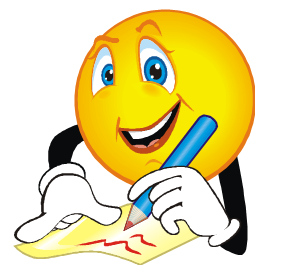 